Приложение № 9к Контракту № 182/А-2018от «11» апреля 2018 г.ИП Карабчевский Геннадий ГеннадьевичИП Карабчевский Геннадий ГеннадьевичИП Карабчевский Геннадий ГеннадьевичИНФОРМАЦИЯ ОБ ОТЛОВЛЕННЫХ ЖИВОТНЫХ (СОБАКАХ), ПРЕДОСТАВЛЯЕМАЯ В ДЕНЬ ОТЛОВАОТЧЁТ № 12ИНФОРМАЦИЯ ОБ ОТЛОВЛЕННЫХ ЖИВОТНЫХ (СОБАКАХ), ПРЕДОСТАВЛЯЕМАЯ В ДЕНЬ ОТЛОВАОТЧЁТ № 12ИНФОРМАЦИЯ ОБ ОТЛОВЛЕННЫХ ЖИВОТНЫХ (СОБАКАХ), ПРЕДОСТАВЛЯЕМАЯ В ДЕНЬ ОТЛОВАОТЧЁТ № 12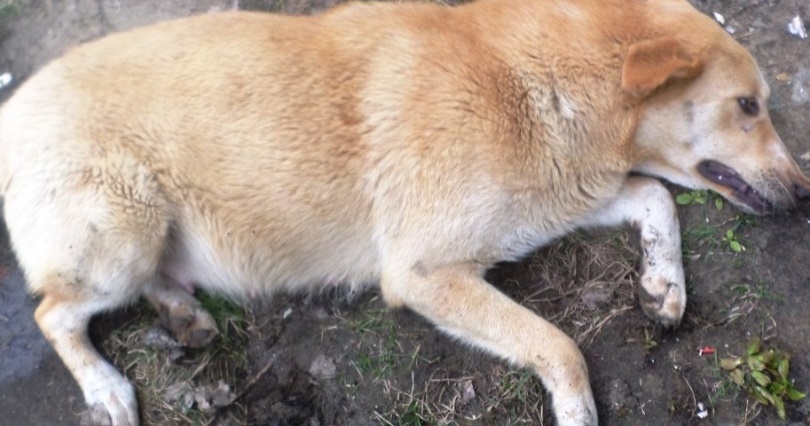 Дата отлова09.06.2018Пол/окрасСука/Светло-рыжаяНомер учётной карточки49Адрес отловаСтроительная 14\1Живое/мёртвоеЖивое  Дата эвтаназии/кремации12.06.2018ИП Карабчевский Геннадий ГеннадьевичИП Карабчевский Геннадий ГеннадьевичИП Карабчевский Геннадий ГеннадьевичИНФОРМАЦИЯ ОБ ОТЛОВЛЕННЫХ ЖИВОТНЫХ (СОБАКАХ), ПРЕДОСТАВЛЯЕМАЯ В ДЕНЬ ОТЛОВАОТЧЁТ № 12ИНФОРМАЦИЯ ОБ ОТЛОВЛЕННЫХ ЖИВОТНЫХ (СОБАКАХ), ПРЕДОСТАВЛЯЕМАЯ В ДЕНЬ ОТЛОВАОТЧЁТ № 12ИНФОРМАЦИЯ ОБ ОТЛОВЛЕННЫХ ЖИВОТНЫХ (СОБАКАХ), ПРЕДОСТАВЛЯЕМАЯ В ДЕНЬ ОТЛОВАОТЧЁТ № 12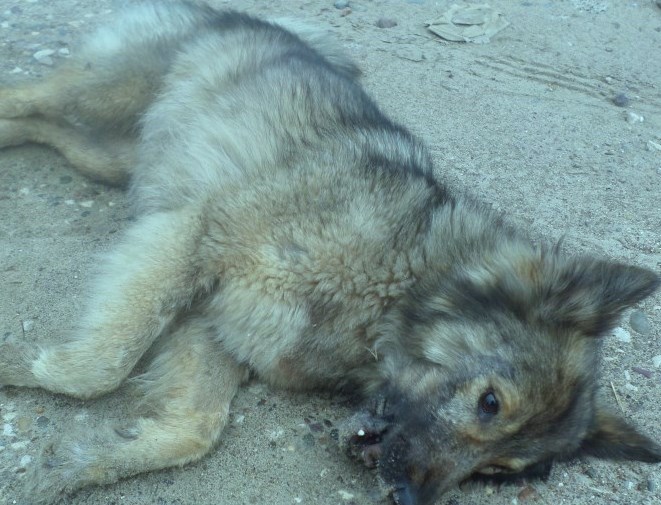 Дата отлова09.06.2018Пол/окраскобель/темно-серыйНомер учётной карточки50Адрес отловаОстровского 37 Живое/мёртвоеЖивоеДата эвтаназии12.06.2018ИП Карабчевский Геннадий ГеннадьевичИП Карабчевский Геннадий ГеннадьевичИП Карабчевский Геннадий ГеннадьевичИНФОРМАЦИЯ ОБ ОТЛОВЛЕННЫХ ЖИВОТНЫХ (СОБАКАХ), ПРЕДОСТАВЛЯЕМАЯ В ДЕНЬ ОТЛОВАОТЧЁТ № 12ИНФОРМАЦИЯ ОБ ОТЛОВЛЕННЫХ ЖИВОТНЫХ (СОБАКАХ), ПРЕДОСТАВЛЯЕМАЯ В ДЕНЬ ОТЛОВАОТЧЁТ № 12ИНФОРМАЦИЯ ОБ ОТЛОВЛЕННЫХ ЖИВОТНЫХ (СОБАКАХ), ПРЕДОСТАВЛЯЕМАЯ В ДЕНЬ ОТЛОВАОТЧЁТ № 12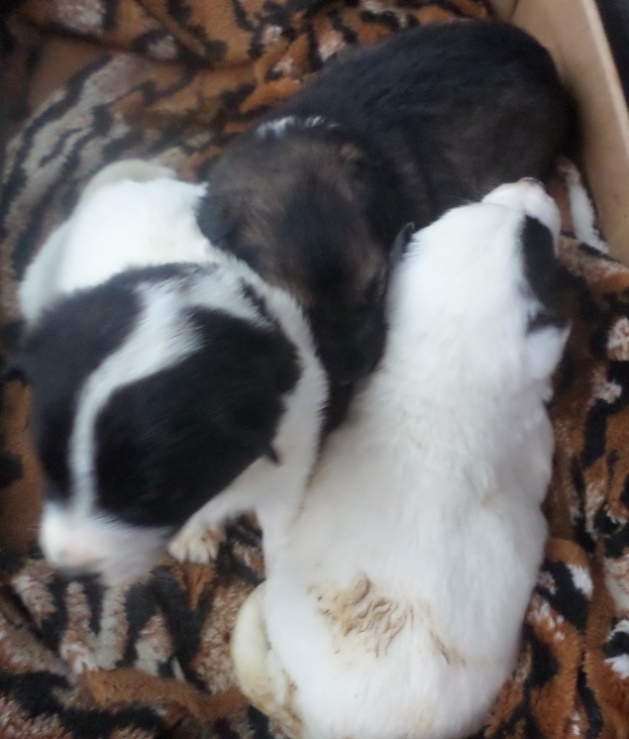 Дата отлова09.06.2018Пол/окрасЩенки/черно-белые, чепрачныйНомер учётной карточки51,52,53Адрес отловаКомсомольская, 23Живое/мёртвоеЖивое  Дата эвтаназии/кремации12.06.2018ИП Карабчевский Геннадий ГеннадьевичИП Карабчевский Геннадий ГеннадьевичИП Карабчевский Геннадий ГеннадьевичИНФОРМАЦИЯ ОБ ОТЛОВЛЕННЫХ ЖИВОТНЫХ (СОБАКАХ), ПРЕДОСТАВЛЯЕМАЯ В ДЕНЬ ОТЛОВАОТЧЁТ № 12ИНФОРМАЦИЯ ОБ ОТЛОВЛЕННЫХ ЖИВОТНЫХ (СОБАКАХ), ПРЕДОСТАВЛЯЕМАЯ В ДЕНЬ ОТЛОВАОТЧЁТ № 12ИНФОРМАЦИЯ ОБ ОТЛОВЛЕННЫХ ЖИВОТНЫХ (СОБАКАХ), ПРЕДОСТАВЛЯЕМАЯ В ДЕНЬ ОТЛОВАОТЧЁТ № 12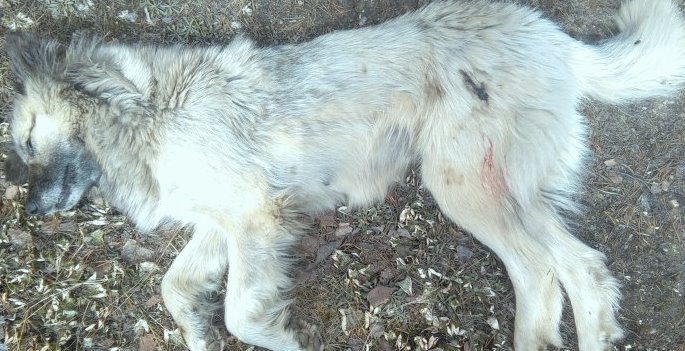 Дата отлова09.06.2018Пол/окрассука/серыйНомер учётной карточки54Адрес отловаПНДЖивое/мёртвоеЖивое  Дата эвтаназии/кремации12.06.2018